Publicado en  el 10/01/2017 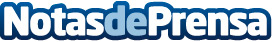 La Sociedad de Gestión Pública de Extremadura (GPEX) oferta diez  plazas de empleo para apoyo técnico al desarrollo de las Tecnologías de la Información y la Comunicación (TICS)Por una parte, se ofertan tres plazas de programador senior (JAVA) y por otra, cuatro plazas de analista capaz de dar soporte al desarrollo de sistemas corporativos y otras tres  de técnico de apoyoDatos de contacto:Nota de prensa publicada en: https://www.notasdeprensa.es/la-sociedad-de-gestion-publica-de-extremadura Categorias: Extremadura Innovación Tecnológica http://www.notasdeprensa.es